SITE OVERVIEW: Amber site – significant constraintsSITE OVERVIEW: Amber site – significant constraintsTown   TorquaySite NameHollicombe Gas Works, Torbay Road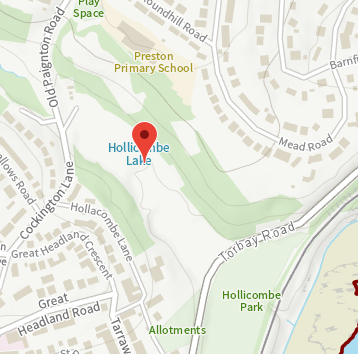 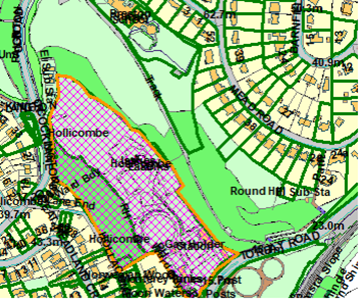 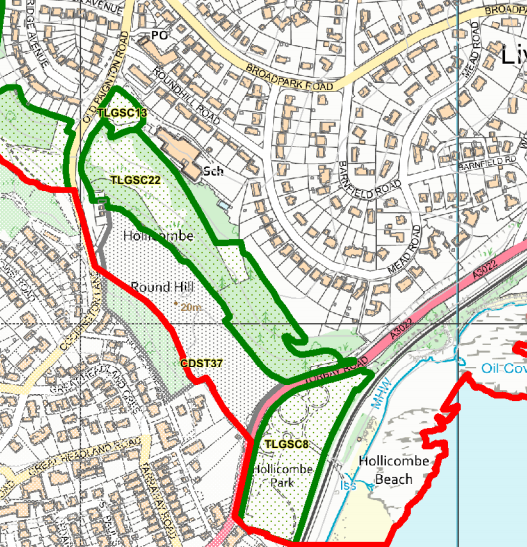 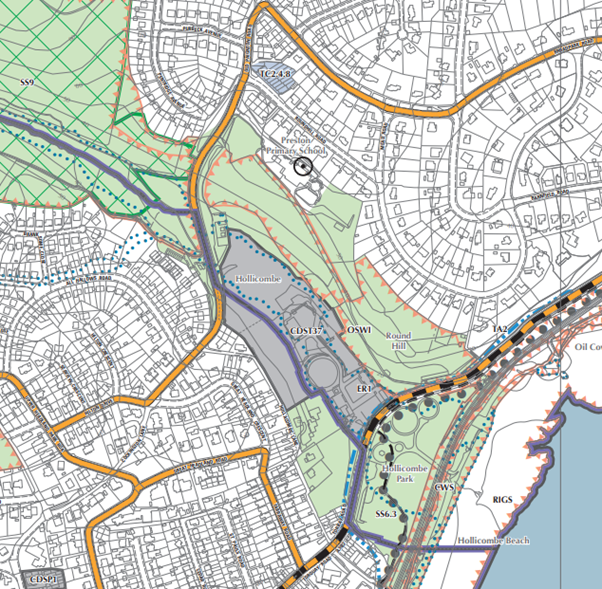 Allocation or HELAA Reference no. 21T015Allocated site CDST37 H1.010 Approx. yield185 Suitable: How the principle of development is established P/2008/0114 Construction of 185 residential apartments with associated vehicular and pedestrian access, parking, infrastructure and landscaping works. P/2015/0999 | Certificate of lawfulness for a section of a vehicular access road built in accordance with planning permission P/2008/0114. | Hollicombe Gas Works Torbay Road TorquayArchaeology: Former gas works and marsh. Potential for industrial archaeology and palaeoenvironmental evidence. Requires programme of archaeological mitigation.Available: Any change in circumstances since principle established Available – owned by a housebuilder  The site was always subject to significant flooding (Zone 3 in the middle of the site). Strategic Flood Risk Assessment will need to determine whether this has become worse since the site was allocated for development. But note that there is a lawfully commenced scheme. AchievableNo – Despite significant decontamination works the housebuilder owning the site indicates that there is a signicant viability shortfall with the existing 185 flat approval.  Site was allocated in the Torbay Local Plan 1995-2011 (adopted 2004) but has not been developed.Customer Reference no.Current useVacant and boarded up landSite descriptionFormer gas works site at Hollicombe between Torquay and Paignton. Total site area (ha) AVAILABILITY ASSESSMENT Reasonable prospect of delivery (timescale):Viability issues with flatted scheme. AVAILABILITY ASSESSMENT Reasonable prospect of delivery (timescale):Viability issues with flatted scheme. The next 5 yearsA 6-10 year period185An 11-15 year periodLater than 15 years